16.06.20ВремяМероприятие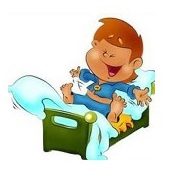 9.00-9.10Подъем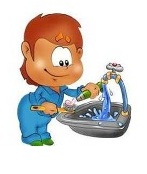 9.10-9.20Личная гигиена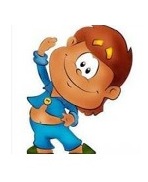 9.20-9.30Утренняя зарядкаhttps://www.youtube.com/watch?v=ny4J7WAxEvA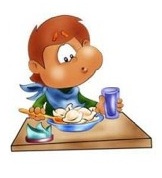 9.30-10.00Завтрак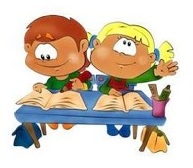 10.00-10.50Костюмы народов России.https://nsportal.ru/detskiy-sad/okruzhayushchiy-mir/2014/04/13/prizentatsiya-na-temu-natsionalnye-kostyumy-narodov Пройти по ссылке.Нарисовать рисунок национального костюма.Фотоотчет 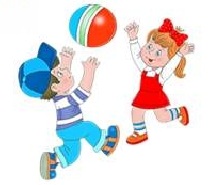 10.50-11.00Динамическая паузаhttps://www.youtube.com/watch?v=j72J9C3sGjg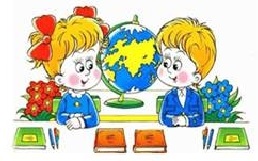 11.00-11.50Образовательный маршрут «Чудесный край Самарский»1.Пройти по ссылке: https://www.maam.ru/ (посмотреть презентацию)2. Составить свой маршрут «5 знаменитых мест, где я хочу побывать»Фотоотчет 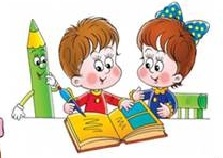 11.50-12.00Отчет о проделанной работе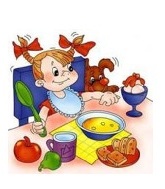 12.00-12.30Обед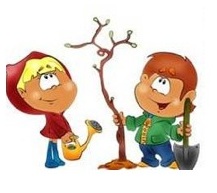 12.30-13.30Online-активности